EfnisyfirlitBls.TöfluyfirlitMyndayfirlitUppsetning ritgerðaUppsetning ritgerða þarf að vera stílhrein og heildarsamræmis þarf að gæta t.d. með notkun stíla, spássíustillingum, línubilum, leturstærð og -vali o.s.frv. Einnig þarf að huga að útliti textans og samræmingu og reglum um skráningu og uppsetningu heimilda.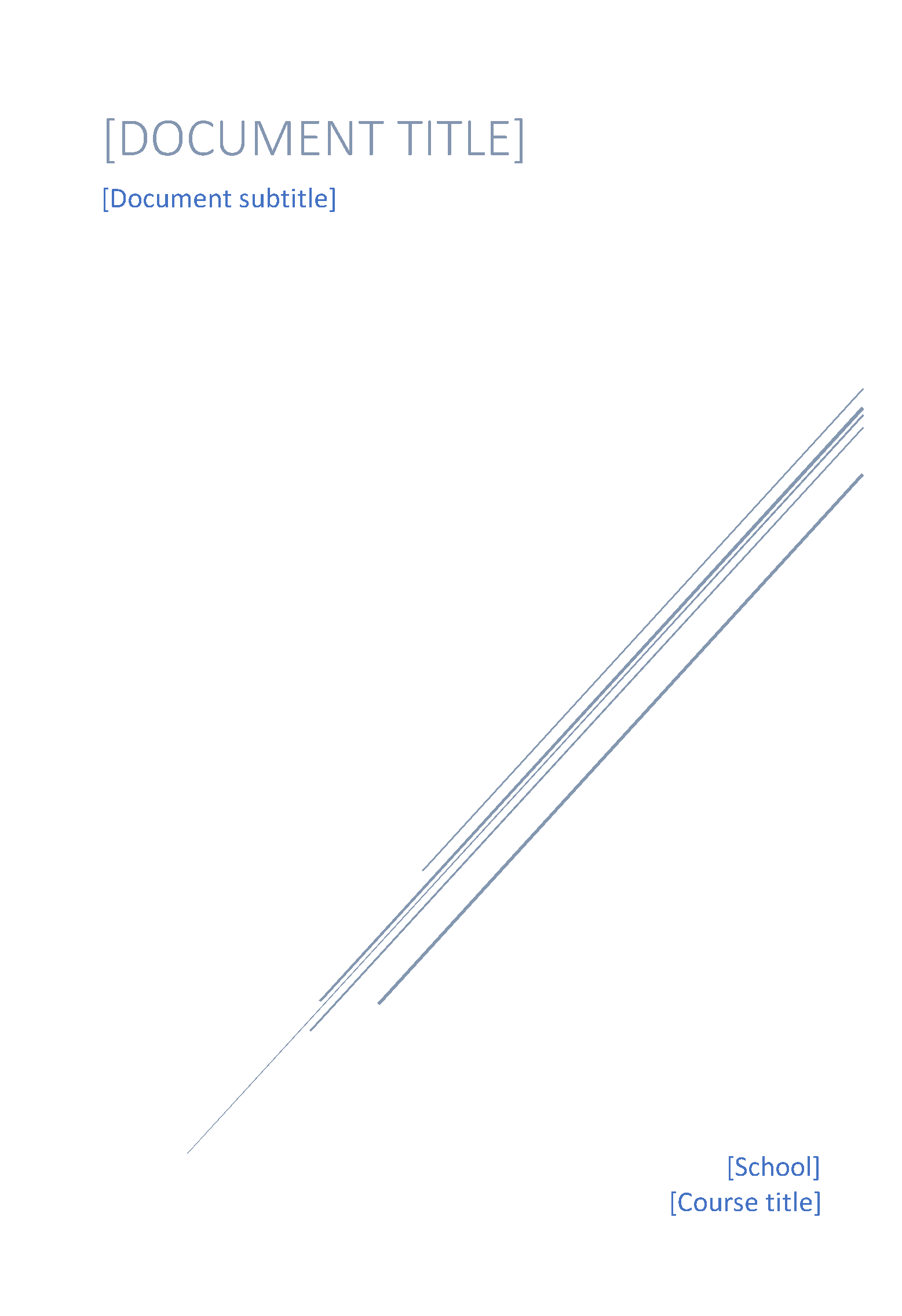 ForsíðaForsíða er venjulega gerð í lokin. Þar á að koma fram nafn skóla, tímasetning, áfangi, heiti ritgerðar, nafn kennara og höfundar. Forsíða er alltaf ótölusett. Hægt er að velja um tilbúin snið fyrir forsíður og móta að eigin vild.BlaðsíðutalFyrsta síða (forsíða) er ekki tölusett. Ef efnisyfirlit kemur næst er sú blaðsíða ekki heldur tölusett. Næsta blaðsíða þar á eftir er númer þrjú.EfnisyfirlitEfnisyfirlit kemur næst á eftir forsíðu. Þar birtast kaflaheitin (fyrirsagnirnar í verkinu) og fyrir aftan hvert kaflaheiti kemur blaðsíðutal hvers kafla. Ef yfirlit yfir myndir og töflur eiga að fylgja koma þau á sömu síðu.Kaflaheiti og greinaskilKaflaheiti eru stundum feitletruð. Á eftir kafla¬heiti á ekki að koma punktur.Við greinaskil skal draga inn fyrstu línu í nýrri efnisgrein. Ekki skal vera auð lína á milli efnisgreina nema helst í skýrslum.Sjálfgefin spássía er í flestum forritum en hentar vel að stilla efri spássíuna á 3,0 cm. Línubilið er stillt á 1,5 og leturstærðin höfð 12 pt.UndirskriftDagsetningu og undirskrift á að setja aftan við síðasta kafla ritgerðar. Fyrst kemur dagsetning og tveimur línum neðar undirskrift.DagsetningNafn (skáletrað)TilvitnanirBeinar tilvitnanir eiga að vera orðréttar og stafréttar. Mikilvægt er að vanda val þeirra vel því þeim er ætlað að draga fram mikilvæg atriði. Bein tilvitnun er annaðhvort höfð inndregin eða innan gæsalappa. Ef tilvitnun er styttri en þrjár línur skal afmarka hana með gæsalöppum. Ef tilvitnun er lengri en þrjár línur er texti hennar dreginn inn frá hægri og vinstri, einfalt línubil og oft er letur smærra. Í beinum tilvitnunum er texti tekinn orðrétt upp úr heimild og þess vandlega gætt að hnika hvergi til orði. Alltaf skal vísa í heimild og taka fram höfund, útgáfuár og blaðsíðutal.Uppsetning heimilda og heimildaskráÍ heimildaskrá þurfa allar helstu upplýsingar um heimildir að koma fram, svo sem höfundur verks, útgáfuár, titil verks, útgáfustað og útgefanda. Sé vitnað í tímaritsgrein þarf einnig að koma fram úr hvaða tímariti greinin er og hvar greinina er að finna í því (árgangur, tölublað ef við á og blaðsíðutal). Í heimildaskrá er heimildum raðað í stafrófsröð eftir höfundi. Íslenskum höfundum er raðað eftir fornafni en erlendum eftir eftirnafni. Sé verkið höfundarlaust er yfirleitt raðað eftir nafni verksins. Í heimildaskrá skal skáletra heiti verks eða tímarits. Höfundur	Númer 1	Númer 2Íslenskur:	Gunnar S.	GuðmundssonErlendur:	Blake	Kenneth S.Röð upplýsingaSkírnarnafn íslenskra höfunda kemur fyrst en eftirnafn erlendra höfunda. Ef höfundar er ekki getið kemur titill heimildar fremst, síðan ártal og heiti útgáfu.Ártal.Titill er skáletraður.Ef heimild er tekin af netinu gilda sömu reglur.Vefslóðin kemur síðast og ekki punktur á eftir henni.Uppsett heimildaskrá (APA 7)Baldur Sigurðsson. (2023, 14. febrúar). Hvað er upplýsingalæsi? Vísindavefurinn. http://visindavefur.is/svar.php?id=84664Gunnar Þór Bjarnason. (2021). Spænska veikin. Mál og menning.Jóhanna Geirsdóttir og Sólveig Friðriksdóttir. (2022). Heimildaskráning – APA staðall 7. útg. https://heimildaskraning.weebly.com/uploads/2/4/3/1/24315737/apa-7-net.pdfTexti fyrir neðanmálsgreinar:1)Vanti upplýsingar um eitthvert tiltekið atriði á það að koma fram innan hornklofa, til dæmis [á.á.].2)Sé heimildin ekki úr bók þarf að koma fram hvaðan hún er; þannig verður slóð að fylgja heimildum af netinu.